Muy Señora mía/Muy Señor mío:1	Tengo el placer de invitarle al tercer Taller conjunto del ETSI ISG F5G (Instituto Europeo de Normas de Telecomunicaciones – Grupo de Especificación Industrial – Red Fija de Quinta Generación), el BBF (Foro de la Banda Ancha), el CCSA TC6 (Asociación de Normas de Comunicación de China – Comité Técnico 6) y la CE 15 del UIT-T (Unión Internacional de Telecomunicaciones – Sector de Normalización de las Telecomunicaciones – Comisión de Estudio 15) sobre "FTTR" (fibra hasta la habitación), que tendrá lugar virtualmente el 23 de junio de 2023 de las 14.00 a las 18.00 horas CEST, hora de Ginebra.2	Este taller pretende ofrecer una oportunidad de proseguir el debate sobre la FTTR (fibra hasta la habitación) a todas las partes interesadas. FTTR es un tema candente de la C3/15 en relación con las redes domésticas. La topología de la fibra en el hogar y las funcionalidades de las tecnologías FTTR pueden ser diferentes de las actuales tecnologías de fibra en las redes de transporte y de acceso. Para desarrollar mejor la especificación FTTR (serie G.fin), es necesario comprender los casos de uso de la FTTR y deducir los requisitos de red correspondientes. Como resultado de los recientes avances, la CE 15 del UIT-T inició el proceso de aprobación de la nueva Recomendación UIT-T G.9940 (antigua G.fin-SA) "Transceptores de alta velocidad basados en fibra en los locales del cliente – Arquitectura del sistema" en su última reunión de abril de 2023.3	La participación en el taller está abierta a los participantes regulares del ETSI ISG F5G, el BBF, el CCSA TC6 y la CE 15 del UIT-T, así como a cualquier persona interesada en el tema que desee contribuir a los trabajos. La participación es gratuita.4	Toda la información pertinente relativa al taller, incluido el proyecto de programa, los oradores, el enlace de conexión a distancia y los detalles de inscripción, estará disponible en el sitio web del evento: https://itu.int/go/FTTR-3. Este sitio web se actualizará periódicamente a medida que se disponga de información nueva o modificada. Se ruega a los participantes que comprueben periódicamente si hay nuevas actualizaciones.Atentamente,(firmado)	Seizo Onoe
Director de la Oficina de 
Normalización de las Telecomunicaciones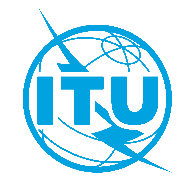 Unión Internacional de TelecomunicacionesOficina de Normalización de las TelecomunicacionesUnión Internacional de TelecomunicacionesOficina de Normalización de las TelecomunicacionesGinebra, 22 de mayo de 2023Ref.:Circular TSB 102TSB Events/HOCircular TSB 102TSB Events/HO-	A las Administraciones de los Estados Miembros de la Unión;-	A los Miembros de Sector del UIT-T;-	A los Asociados del UIT-T;-	A las Instituciones Académicas de la UITCopia:-	A los Presidentes y a los Vicepresidentes de las
Comisiones de Estudio;-	Al Director de la Oficina de Desarrollo de las Telecomunicaciones;-	Al Director de la Oficina de RadiocomunicacionesContacto:Hiroshi OtaHiroshi Ota-	A las Administraciones de los Estados Miembros de la Unión;-	A los Miembros de Sector del UIT-T;-	A los Asociados del UIT-T;-	A las Instituciones Académicas de la UITCopia:-	A los Presidentes y a los Vicepresidentes de las
Comisiones de Estudio;-	Al Director de la Oficina de Desarrollo de las Telecomunicaciones;-	Al Director de la Oficina de RadiocomunicacionesTel.:+41 22 730 6356+41 22 730 6356-	A las Administraciones de los Estados Miembros de la Unión;-	A los Miembros de Sector del UIT-T;-	A los Asociados del UIT-T;-	A las Instituciones Académicas de la UITCopia:-	A los Presidentes y a los Vicepresidentes de las
Comisiones de Estudio;-	Al Director de la Oficina de Desarrollo de las Telecomunicaciones;-	Al Director de la Oficina de RadiocomunicacionesFax:+41 22 730 5853+41 22 730 5853-	A las Administraciones de los Estados Miembros de la Unión;-	A los Miembros de Sector del UIT-T;-	A los Asociados del UIT-T;-	A las Instituciones Académicas de la UITCopia:-	A los Presidentes y a los Vicepresidentes de las
Comisiones de Estudio;-	Al Director de la Oficina de Desarrollo de las Telecomunicaciones;-	Al Director de la Oficina de RadiocomunicacionesCorreo-e:tsbevents@itu.int tsbevents@itu.int -	A las Administraciones de los Estados Miembros de la Unión;-	A los Miembros de Sector del UIT-T;-	A los Asociados del UIT-T;-	A las Instituciones Académicas de la UITCopia:-	A los Presidentes y a los Vicepresidentes de las
Comisiones de Estudio;-	Al Director de la Oficina de Desarrollo de las Telecomunicaciones;-	Al Director de la Oficina de RadiocomunicacionesAsunto:Tercer Taller conjunto ETSI ISG F5G, BBF, CCSA TC6 y CE 15 del UIT-T de la UIT sobre "FTTR" (fibra hasta la habitación) (Reunión totalmente virtual, 23 de junio de 2023)Tercer Taller conjunto ETSI ISG F5G, BBF, CCSA TC6 y CE 15 del UIT-T de la UIT sobre "FTTR" (fibra hasta la habitación) (Reunión totalmente virtual, 23 de junio de 2023)Tercer Taller conjunto ETSI ISG F5G, BBF, CCSA TC6 y CE 15 del UIT-T de la UIT sobre "FTTR" (fibra hasta la habitación) (Reunión totalmente virtual, 23 de junio de 2023)